Waiting with Mary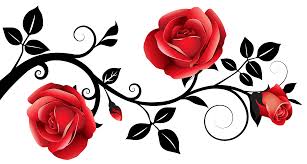 Mary in Poetry Daily Reflections for Advent 2019On the following pages are 24 poems, one for each day in Advent 2019. We hope they provide you with a fresh look at Mary and her message for us today. As you read the poems, use the following questions to guide your reflection.How do you respond to the image or understanding of Mary and her message portrayed in the poem?  What insights have you gained?When you receive shocking news, do you wait to see God at work?How do you wait when there is mystery, when you don’t understand what is going on?
Who are your models for bearing God’s love to the world? Who gives you hope in the darkness? How will you wait this season? How are you called to bear love to the world?Adapted from questions written by The Rev. Lauri Diamond, Pastoral Director and Missions Pastor at Redemption Anglican Church in Frisco, Texas and theologian Lindsey Paris-Lopez, editor-in-chief at the Raven Foundation.Maria Sacerdota –Mary, Protopriest of the New CovenantBefore Jesuswas his mother.Before supper in the upper room,breakfast in the barn.Before the Passover Feast,a feeding trough.And here, the altarof earth, fair linensof hay and seed.Before his cry,her cry.Before his sweatof blood,her bleedingand tears.Before his offering,hers.Before the breakingof bread and death,the breaking of herbody in birth.Before the offeringof the cup,the offering of herbreast.Before his blood,her blood.And by her body and bloodalone, his body and bloodand whole human being.The wise ones kneltto hear the woman’s wordin wonder.Holding up her sacred child,her God, in the form of a babe,she said, “Receive and letyour hearts be healedand your lives be filledwith Love, forthis is my body,this is my blood.”The Rev. Dr. Alla Renée BozarthMosaic of the Nativity Serbia, Winter 1993On the domed ceiling God			is thinking:I made them my joy,and everything else I createdI made to bless them.But see what they do!I know their heartsand arguments:“We’re descended fromCain. Evil is nothing new,so what does it matter nowif we shell the infirmary,and the well where the fearfuland rash alike mustcome for water?”God thinks Mary into being.Suspended at the apogeeof the golden dome,she curls in a brown pod,and inside her the mindof Christ, cloaked in blood,lodges and begins to grow. 			Jane Kenyon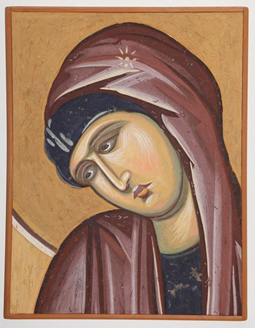 Mary, Nazareth Girl Mary,	Nazareth girl:What did you know of ethereal beings	with messages from God?What did you know of men	when you found yourself with child?What did you know of babies,	you, barely out of childhood yourself?God-chosen girl:What did you know of God	that brought you to this stable	blessed among women?Could it be that you had been ready	waiting	    listening	        for the footsteps	of an angel?Could it be there are messages for us	if we have the faith to listen? 				Ann WeemsWhy the Image of a Starry Womb is Not Poetic Claptrap but Good ScienceOnce,in a fit of romance,I wrote of a woman:“She wants to break, but not end,to hold him through the nightand like all lovers,become not salt or tears,but stars.”						I threw it out;it sounded too poetic.Then I sawthe pregnant Virgincontained in a rushof seraphim wings, her blue mandorlashot throughwith starlight, shadow,and a soberquantum physicistwhispered in my ear, “each atom in your bodywas once inside a star . . .”I found the futurecradledin this past:called forth by starsGod calls by name –This God who labors to give us birth –we come,as all things come,to light. 		Kathleen Norris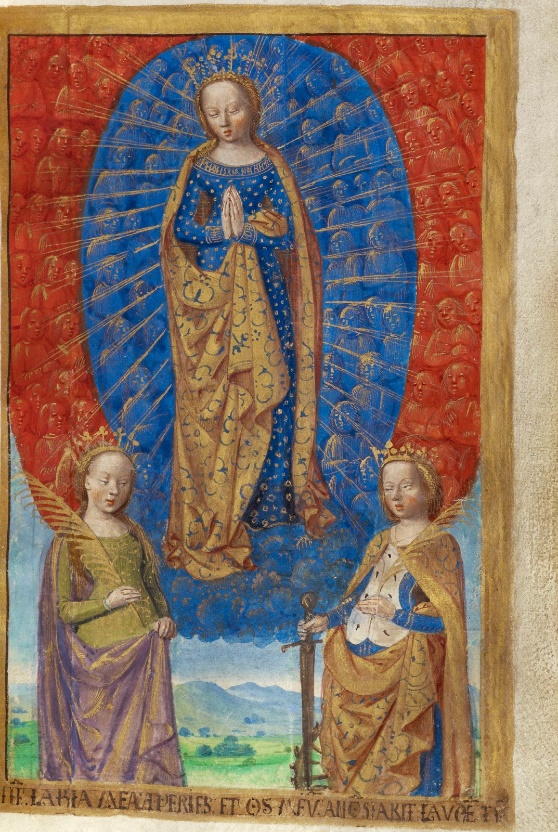 The Annunciation (Center Panel from the Mérode Altarpiece by Flemish Artist Robert Campin, Circa 1425-28)An ordinary room with everydayfurniture, utensils, common floors and ceiling.Mary is there. We see an open door.As yet unseen by her, an angel kneelingpreludes the proclamation God has given.The window blinds are partly open, wherebillows of clouds are figured. From anotheroval of aperture the Spirit’s sevengifts penetrate to fill the future mother,and we perceive the marriage of earth and heaven. 						Luke 1:26-38				Thomas John Carlisle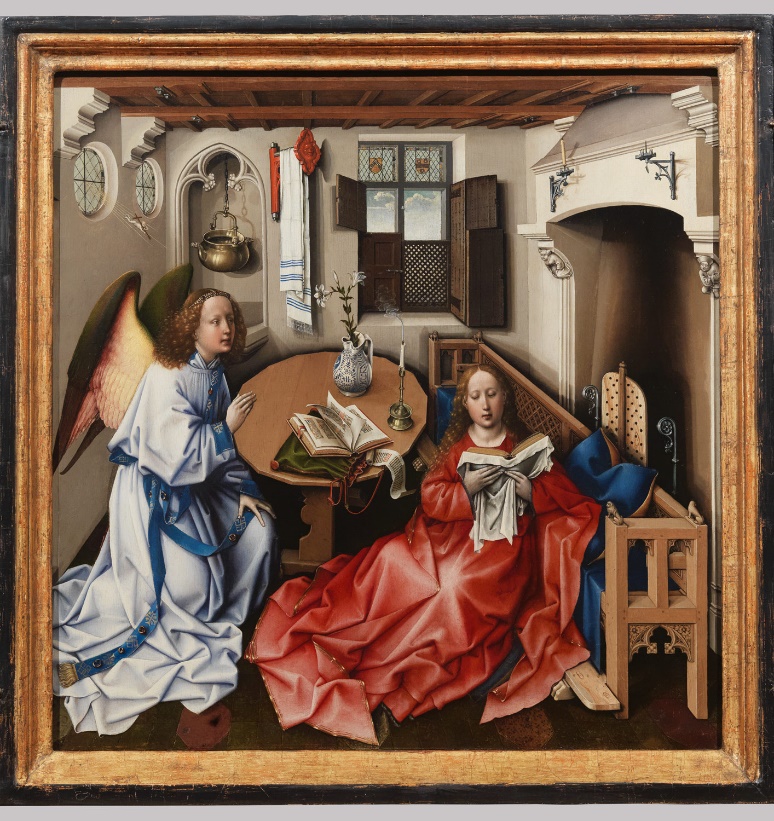 The AnnunciationAshes of paper, ashes of a world
Wandering, when fire is done:
We argue with the drops of rain!Until one comes Who walks unseen
Even in elements we have destroyed.
Deeper than any nerve
He enters flesh and bone.
Planting His truth, He puts our substance on.
Air, earth, and rain
Rework the frame that fire has ruined.
What was dead is waiting for His Flame.
Sparks of His Spirit spend their seeds, and hide
To grow like irises, born before summertime.
These blue things bud in Israel.The girl prays by the bare wall
Between the lamp and the chair.
(Framed with an angel in our galleries
She has a richer painted room, sometimes a crown.
Yet seven pillars of obscurity
Build her to Wisdom's house, and Ark, and Tower.
She is the Secret of another Testament
She owns their manna in her jar.)Fifteen years old -
The flowers printed on her dress
Cease moving in the middle of her prayer
When God, Who sends the messenger,
Meets His messenger in her Heart.
Her answer, between breath and breath,
Wrings from her innocence our Sacrament!
In her white body God becomes our Bread.It is her tenderness
Heats the dead world like David on his bed.
Times that were too soon criminal
And never wanted to be normal
Evade the beast that has pursued
You, me and Adam out of Eden's wood.
Suddenly we find ourselves assembled
Cured and recollected under several green trees.Her prudence wrestled with the Dove
To hide us in His cloud of steel and silver:
These are the mysteries of her Son.
And here my heart, a purchased outlaw,
Prays in her possession
Until her Jesus makes my heart
Smile like a flower in her blameless hand.			Thomas MertonIn the Kitchen('In the sixth month the angel Gabriel...' Luke 1:26)Bellini has it wrong,
I was not kneeling
on my satin cushion,
in a beam of light,
head slightly bent.Painters always
skew the scene,
as though my life
were wrapped in silks,
in temple smells.Actually, I had just
come back from the well,
placing the pitcher on the table
I bumped against the edge,
spilling water on the floor.As I bent to wipe
it up, there was a light
against the kitchen wall,
as though someone had opened
the door to the sun.Rag in hand,
hair across my face,
I turned to see
who was entering,
unannounced, unasked.All I saw
was light
white against the timbers.
A voice I've never
heard greeted me,said I was elected, would
bear a son who'd reign
forever. The spirit would
overshadow me.
I stood afraid.Someone closed the door
and I dropped the rag.	Kilian McDonnell, OSB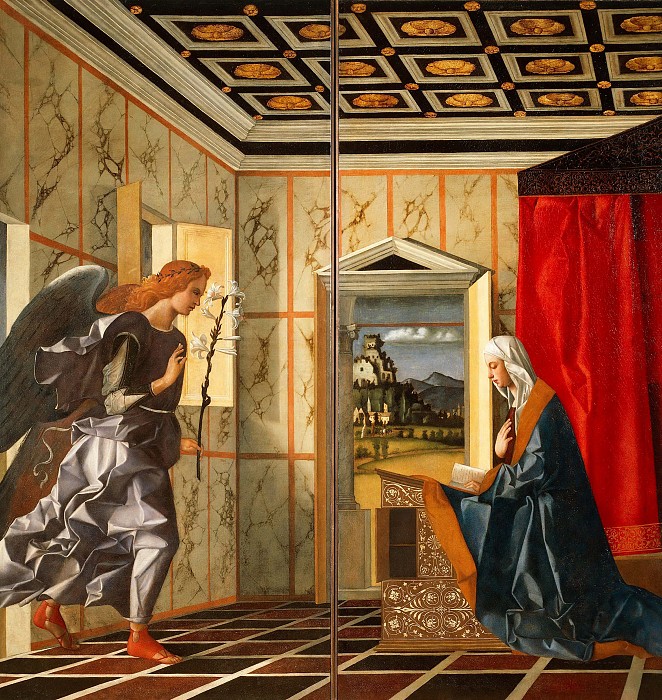 Annunciation Sorrowfullythe angel appearedbefore the young womanfearedto ask what must be asked,a task almost too great to bear.With care,mournfully,the angel barethe tidings of great joy,and thengreat grief.Behold, thou shalt conceive.Thou shalt bring forth a son.This must be done.There will be no reprieve.	2Another boyborn of woman (who shall also grieve)full of graceand innocenceand no offence – a lovely oneof pure and unmarked face.	3How much can a woman bear?	4Pain will endure for a nightbut joy comes in the morning.His name is Judas.That the prophets may be fulfilledhe must play his part.It must be done.Pain will endure.Joy comes in the morning.	Madeleine L’Engle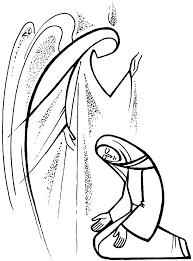 She Said Yeah (From Mysteries of the Incarnation)The land lies open: summer fallow, hayfield, pasture. Folds of cloud mirror buttes knife-edged in shadow. One monk smears honey on his toast, another peels an orange.A bell rings three times, the Angelus, bringing to mind Gabriel and Mary. “She said yeah,” the Rolling Stones sing from a car on the interstate. “She said yeah.” And the bells pick it up now, saying it to Mechtild the barn cat, pregnant again; to Ephrem’s blue-birds down the draw; to the grazing cattle and the monks (virgins, some of them) eating silently before the sexy tongue of a hibiscus blossom at their refectory window. “She said yeah.” And then the angel left her.							Kathleen Norris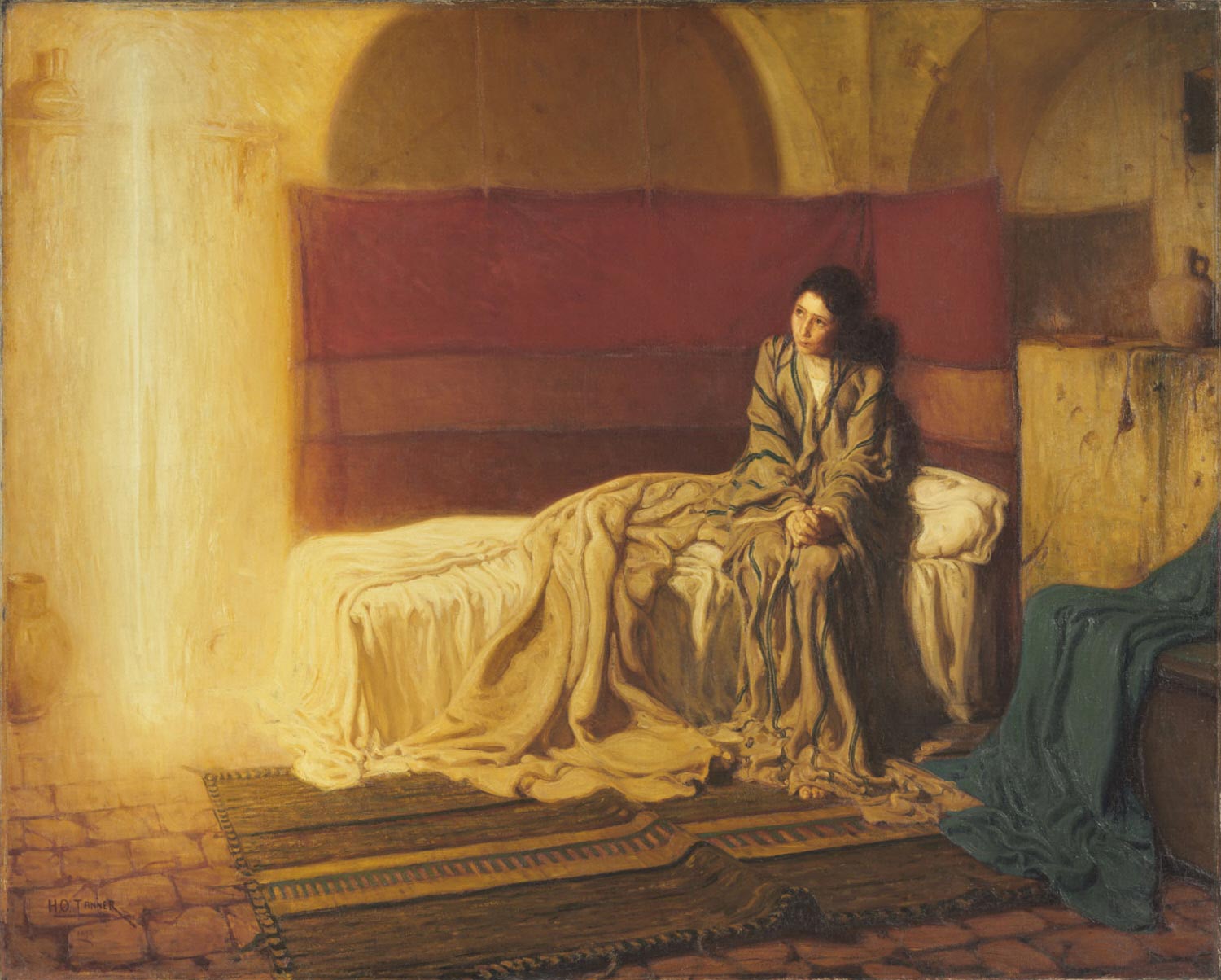 From Three Songs of Mary O SimplicitasAn angel came to me
And I was unprepared
To be what God was using.Mother I was to be.
A moment I despaired,
thought briefly of refusing.
The angel knew I heard.
According to God’s Word
I bowed to this strange choosing.A palace should have been the birthplace of a king(I had no way of knowing).We went to Bethlehem;it was so strange a thing.The wind was cold, and blowing,my cloak was old, and thin.They turned us from the inn;the town was overflowing.God’s Word, a child so smallwho still must learn to speaklay in humiliation.Joseph stood, strong and tall.The beasts were warm and meekAnd moved with hesitation.The child born in a stall?I understood it: allKings come in adoration.Perhaps it was absurd;a stable set apart,the sleepy cattle lowing;and the incarnate Wordresting against my heart.My joy was overflowing.The shepherds came, adoredthe folly of the Lord,wiser than all men’s knowing. 		Madeleine L’EngleAn Old Woman Remembers (Shame)Pregnant before the bridal
bed, child carrying
child., knowing nodsas the village women see me
pass down the back
alley, whispers, suddensilences at market as I reach
across the leeks for fresh
hard cucumbers from the country,-- every choice signs away
tomorrow – teenage sideway
glances and giggles. Secretawe at the unwed mother.
(How long had this been going
on?) No one sits beside meon the bench in synagogue.
I see bags under Joseph’s
dark eyes. I’m alone.		Kilian McDonnell, OSB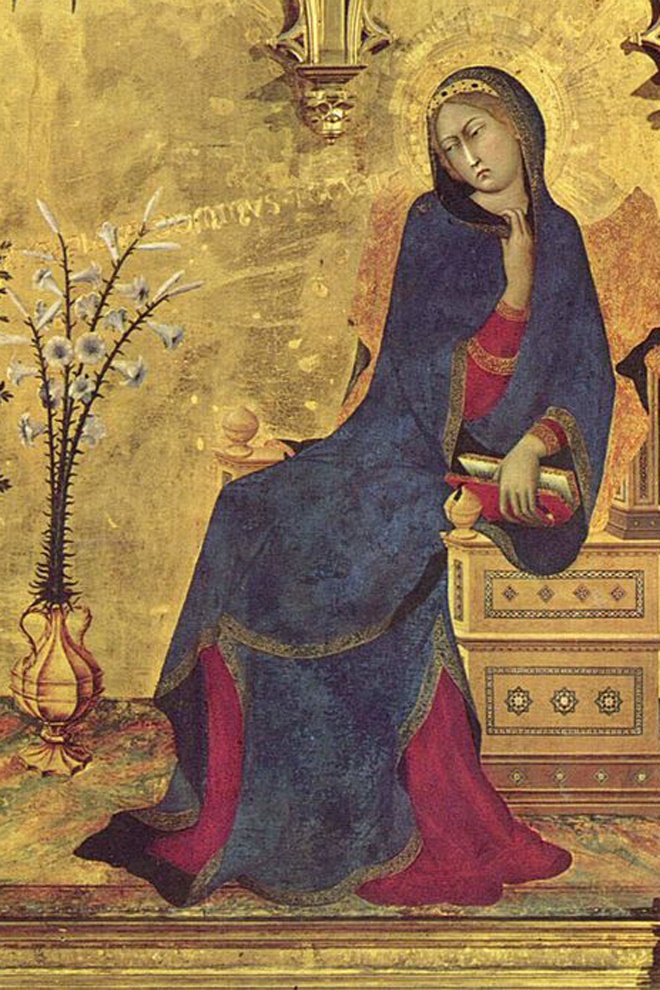 The Visitation She shared her feelings with Elizabethwho recognized her coming as a signthey two had been impressed into a role concordant with the grace of the divinepurpose and plan. Excitement filled their talkas though each babe was calling to the other.High dreams of Israel’s hope burst into song:the joy, the mission granted to a mother. Children to be prepared for great eventsthat those who bore them might not comprehend.How much it meant to share the faith, the fear,the anticipation with a trusted friend.						Luke 1:39-56			Thomas John Carlisle 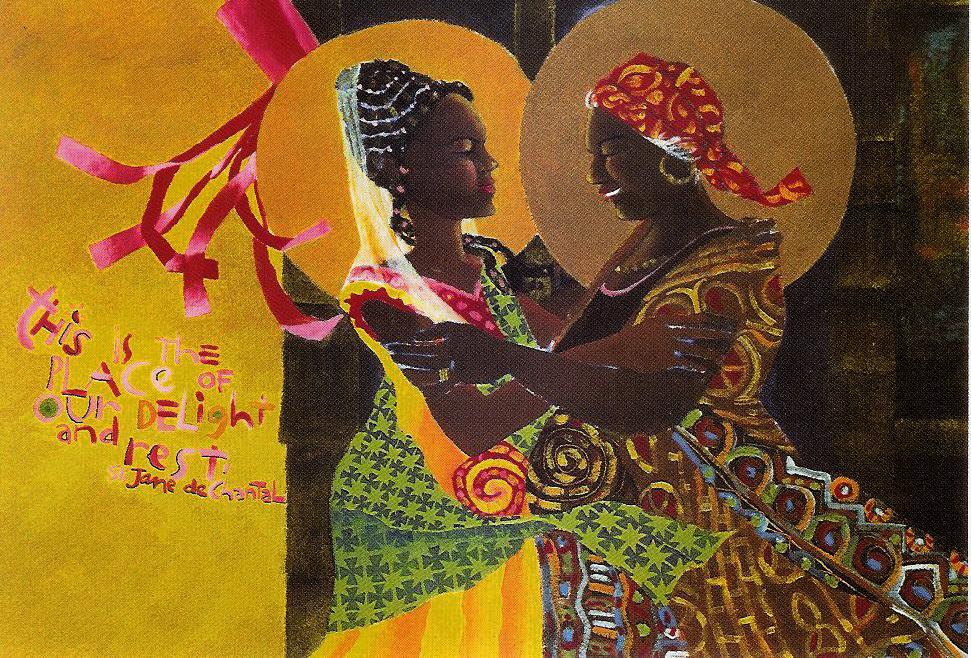 Magnificat If Mary had sungher song of songswith our accustomedunmagnificenceand dearth of urgency,all the commitment all the charmand all the challengeand anticipationwould have been completely dissipated.O sing anew                                              anewanewanewthe simple songwhich magnifiesrejoicesdares to visionthe fall of kings,the exaltationof the smallunviolenttrusting and faith-fullservantsof the spectacularlycreative God. 			Luke 1:46-55	Thomas John Carlisle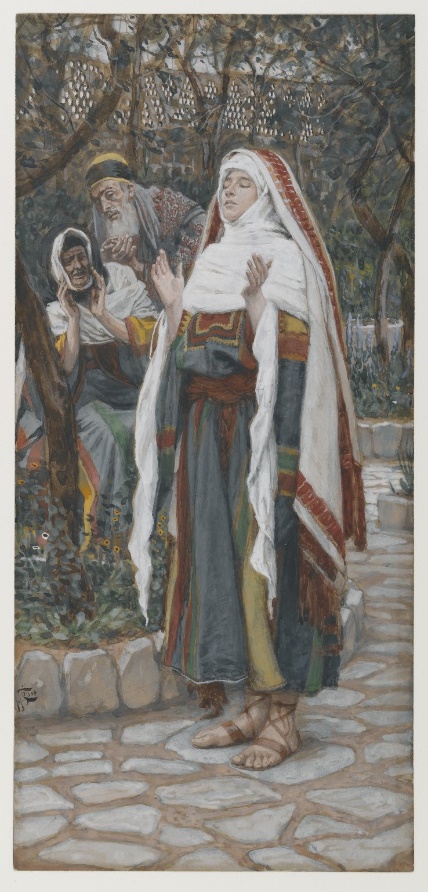 Mary’s Song: A Psalm for Every WomanMy soul celebrates Shaddai!1My spirit sings to Shekinah-Shaddai,2for She erases my anonymityso that all generations of womenare blessed.She Who has power to open the wombhas done great things for me.Holy is her name.Her mercy flowsthrough mother to daughterfrom generation to generation.Her maternal strengthstrikes at the roots of evil,and it departs.She pushes the proudfrom the pinnacles of powerand lifts up little people.She feeds her hungry daughters,but those who are filled to the brimwith opportunity,She sends away.She soothes all those who turn to Her,remembering Her compassion,keeping Her promise to Sarahand her progeny forever.		Miriam Therese Winter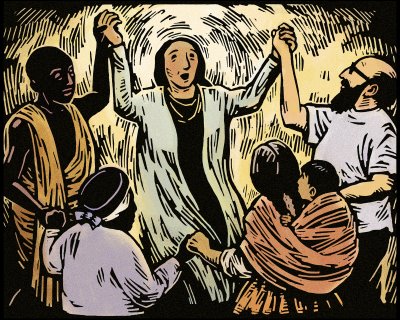 1One of the Hebrew names for God, usually translated as God Almighty2Feminine word meaning God’s presence on earth.From Three Songs of MaryO Sapientia
It was from Joseph first I learned
of love. Like me he was dismayed.
How easily he could have turned                   
me from his house; but, unafraid,
he put me not away from him
(O God-sent angel, pray for him).
Thus through his love was Love obeyed.            The Child’s first cry came like a bell:God’s Word aloud, God’s Word in deed.The angel spoke: so it befell,and Joseph with me in my need.O Child whose father came from heaven,to you another gift was given,your earthly father chosen well. With Joseph I was always warmedand cherished. Even in the stableI knew that I would not be harmed.And, though above the angels swarmed,man’s love it was that made me ableto bear God’s love, wild, formidable,to bear God’s will, through me performed.		Madeleine L’Engle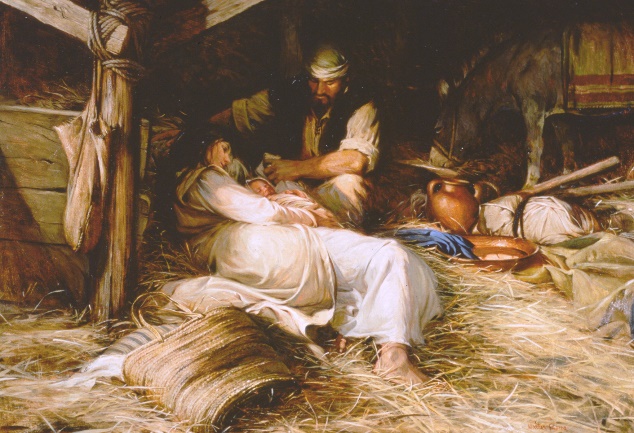 NativityImmensity cloistered in thy dear womb,
Now leaves His well-belov'd imprisonment,
There He hath made Himself to His intent
Weak enough, now into the world to come;
But O, for thee, for Him, hath the inn no room?
Yet lay Him in this stall, and from the Orient,
Stars and wise men will travel to prevent
The effect of Herod's jealous general doom.
Seest thou, my soul, with thy faith's eyes, how He
Which fills all place, yet none holds Him, doth lie?
Was not His pity towards thee wondrous high,
That would have need to be pitied by thee?
Kiss Him, and with Him into Egypt go,
With His kind mother, who partakes thy woe.					John Donne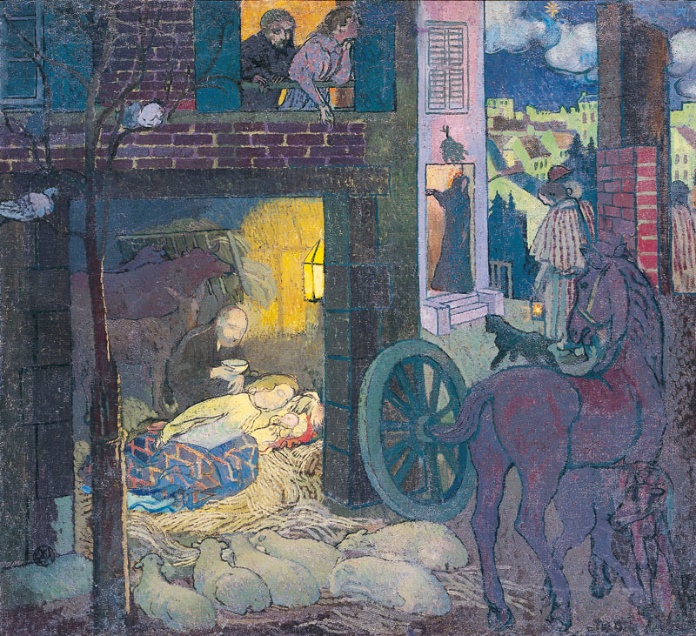 An Old Woman Remembers (Bethlehem)Eight months gone, I ride
donkey, Joseph walks
ninety miles to Bethlehem.Our cave is cold and damp,
oxen stamp their feet
at the invasion, two nervous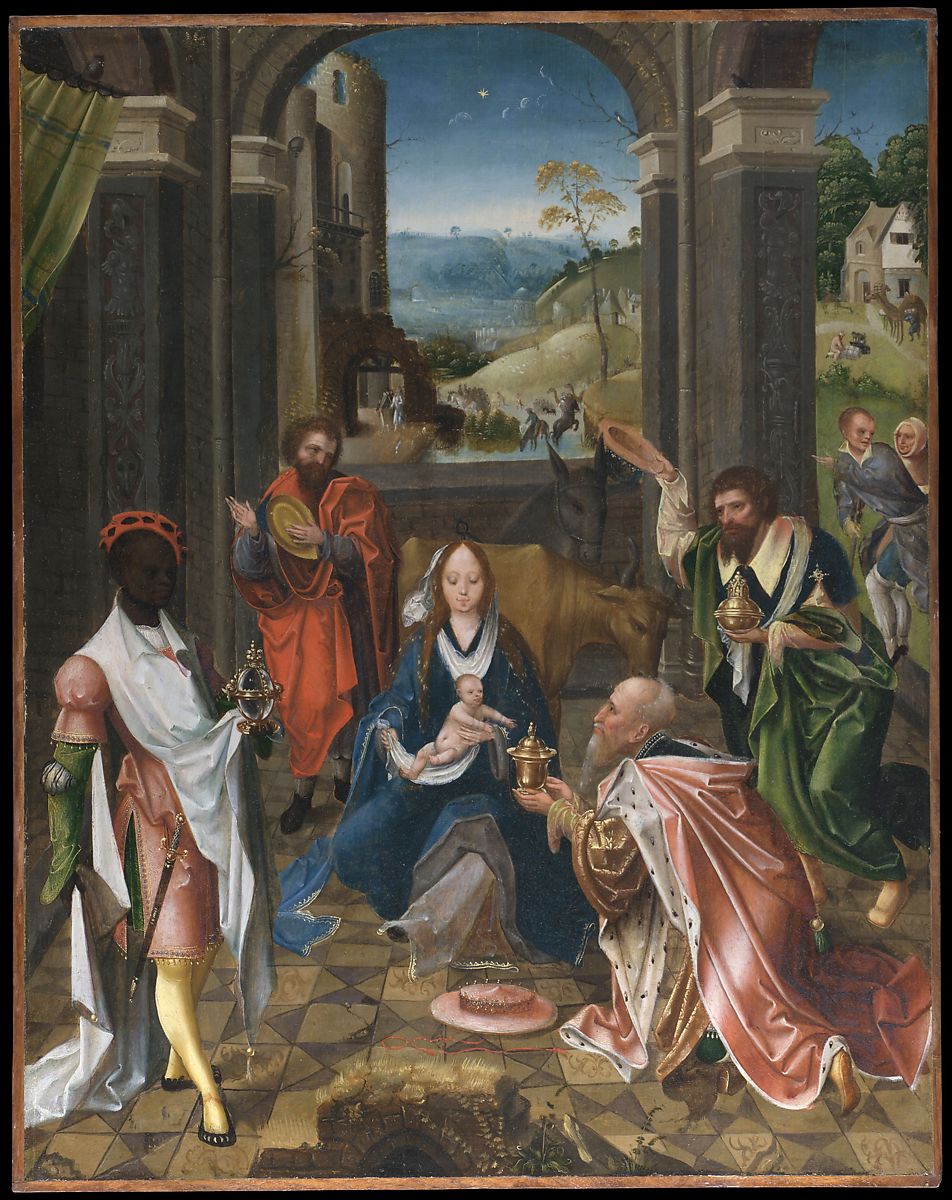 doves shuffle back
and forth on the rafters as though
knowing my water had burston the back of the donkey, which looked                      
around to see whence
the warm June showerin December. The unappeasable pain
on spikey schedule, while
Joseph cobbles dirtystraw from the stable corners
to make a bed; my birth
stool a broken feed box.I push the child into his
knobby hands as the stable
door creaks and threeoriental potentates kneel
before the bawling baby --
the placenta on the ground.-- They bringgifts on dromedaries over
Arabian sands, laying
gold, frankincense and myrrhat our feet, while I need a basin
of hot water, clean
towels, and piles of diapers.		Kilian McDonnell, OSB   Had We Been There Into the stable they straggled, poor and dirty,	hardly suitably dressed for polite society.Had we been Joseph	we would have feared robbery.Had we been Mary	we would have feared germs around our newborn.Had we been God	these are not the ones we would have chosen	     to first come and see the Child.After all, they showed a certain carelessness	about the rules of the church.And yet, God-chosen, they came	to kneel and worship him	      whom we would later call the Good Shepherd.Perhaps we could brush up on our humbleness.							Ann Weems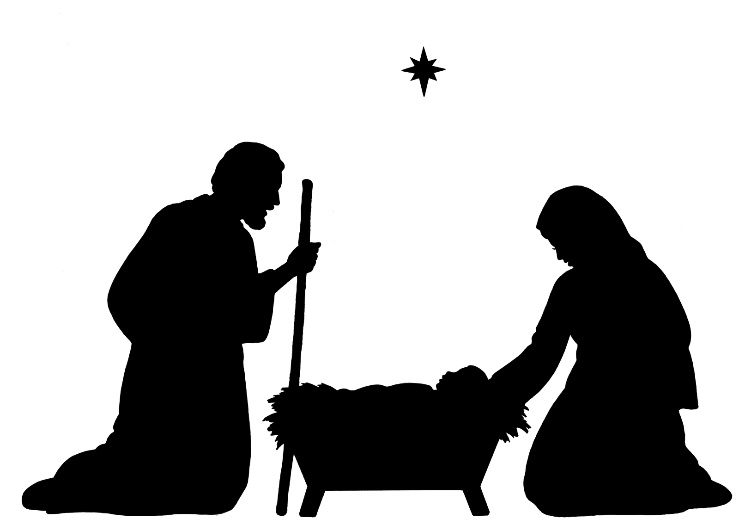 Five Meditations On Mary1The Virgin Mary sat on a rock that was not wholly rock
in a world that was not wholly worldin a light that was Light direct
in the echo of a Command that came from God directwhose womb was now to house a halo more than she could
possibly long forand which made her fear
and caused her angel messenger to comfort heras he stood at the door and mentioned how
God had designated her the hallowed hall for His pure breath to enterto make a child with no seed but Himself
to show mankind His holy fatherhood over allwithin the physical
but without physical union
2The pen is hardly liftedThe penalty for birth is deathBut he who would be born without coitus
would slide out of death without its mortal coilWould be taken up to God without entering death’s womb
as he had entered Mary’s womb without birth’s usual folderolShe clutched a tree to steady herself
and dates fell to the ground around herAnd he spoke to her from herself
to steady herRings of tumult sang around her
The Garden’s tree was now there to strengthen her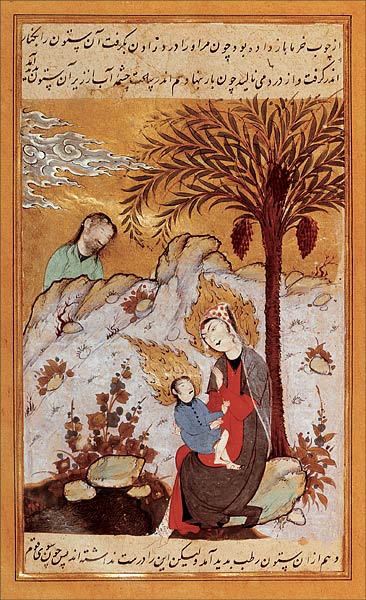 her nearing it part of God’s ordained structure
to redeem Adam and Eve’s descent to earthby new prophecy through standing under
the virgin birth-tree’s sacred agencyAdam of no visible parents
Eve of no mother but father Adam’s rib-sidebeing both mother and father
now terrestrialized again in Mary’s husbandless pregnancythough all of us are actually children
of much more than our mere mother’s earthly sympathy
3I saw Mary board a bus at Broad and State
her head covered and her face radiantsmall and held within herself
careful and preoccupieda heaven seeming to be wrapped around her
her cheeks red her lips dry her eyes loweredinterior moisture her preferred cloister
the bus passengers sudden ghosts before herher shoes small and tattered
her hands carrying a bookIf any had spoken to her she might have become lostIf she had spoken to anyone
they might have become saved
4None can be “Mother of God” but Godnor Creator of us but God HimselfJesus begat in light sat in light and was transformed into light
beyond light’s shapes of dark and lighthis salutation from where he is continues to excite us
just as Mary’s humility brings us hometo where impossible things are true
and true things impossible or possible by our own lightsto submit as purely to God’s sheer command of: Be!more than enough to be
in Being’s age-long mystery5In Ephesus is Artemis
with multitudes of breasts
and legend says where Mary went
and where she died and restsTeets our forms are fed from
virgin light that salves our souls
the two eternal females
through whom our life unrollsThe Virgin ever virginal
in modesty extreme
and Artemis whose many breasts
supply an endless streamOne statue standing among rocks
the other in her cave
whose house of stone is all alone
within the Light we crave		Daniel Abdal-Hayy MooreAn Old Woman Remembers (The Flight into Egypt)When dark clouds cover moon’s
craters we push open creaky stable
doors, lead the donkey out to leave
for Egypt before Herod’s
soldiers pound upon gate. We hearRachels screaming, sons slaughtered
by decree, while we angle across
plowed barley fields, like robbers
with sagging bags of silver drachmas,
always looking back, avoidingroads. Stadia and stadia later
we hear uncertain night noises
of distant battles, lost and won:
an ox bellowing, and the hissing
of ten skin-headed vulturesas they claw and squabble over a dead
sheep. We pass on the far side.
After two weeks off Gaza roads
we’ve not crossed the border, but far
enough to rest a day beside a huge
abandoned columbarium, rebels’ lair,
filled with white bird droppings,
and coppery green pigeon feathers.
To rest the donkey Joseph stops
beneath a turpentine tree while my infantwails, wet diaper full once
more. On a flat rock I change
him, give him my nipple. He’s
beautiful beyond all imagining.
In thorn bushes Joseph finds a nestof sand colored eggs, enough to get us
to the Nile. What cobra-crowned
Ramses reigns as Son of sun-
god Re, demanding bricks,
withholding straw, and knows not Joseph?		Kilian McDonnell, OSB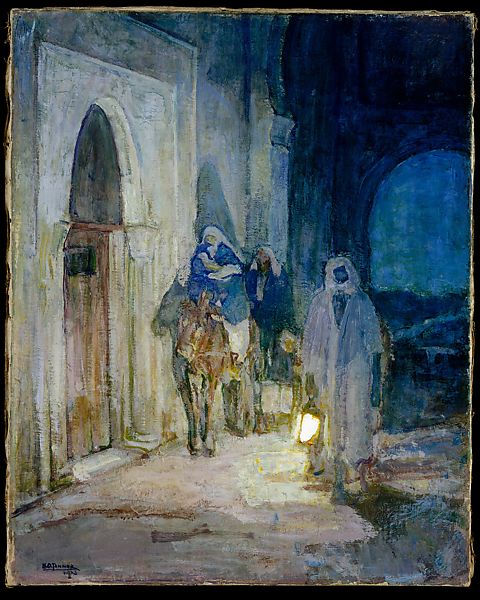 The RefugeesInto the wild and painful cold of the starless winter night	came the refugees,     slowly making their way to the border.The man, stooped from age or anxiety,	hurried his small family through the wind.Bearded and dark, his skin rough and cracked from the cold,	his frame looming large in spite of the slumped shoulders:He looked like a man who could take care of whatever	came at them      from the dark.Unless, of course, there were too many of them.One man he could handle . . . two, even . . .	but a border patrol . . .       they wouldn’t have a chance.His eyes, black and alert,       darted from side to side, then over his shoulder,	then back again forward.Had they been seen?Had they been heard?Every rustle of wind, every sigh from the child,        sent terror through his chest.Was this the way?Even the stars had been unkind –       had hidden themselves in the ink of night	so that the man could not read their way.Only the wind . . . was it enough?Only the wind and his innate sense of direction . . .What kind of a cruel judgement would that be,       to wander in circles through the night?Or to safely make their way to the border       only to find the authorities waiting for them?He glanced at the young woman, his bride.No more than a child herself,       she nuzzled their newborn, kissing his neck.She looked up, caught his eye, and smiled.Oh, how the homelessness had taken its toll on her!Her eyes were red, her young face lined,       her lovely hair matted from inattention,	her clothes stained from milk and baby,	     her hands chapped from the raw wind of winter.She’d hardly had time to recover from childbirth      when word had come that there were hunted,	and they fled with only a little bread,	     the remaining wine,	and a very small portion of cheese.Suddenly, the child began to make sharp noises.The man drew his breath in sharply;      the woman quietly put the child to breast.Fear . . . long dread-filled moments . . .Huddles, the family stood still in the long silence.At last the man breathed deeply again,       reassured they had not been heard.And into the night continued      Mary, Joseph and the Babe.			Ann WeemsA Blesséd Embarrassment Mary is a blessed embarrassmentto a harassed worldfor she is great in more ways than oneand we wonder how she managedto contain the salvific secretseeing all that she had seen and heard.How absurd, say all the knowing,unknown as we are to such magnificence.What guidance, what star, what mangercan cradle our indifference?An offense against our apathythis pathetic refugee mother.But what other birth will ever be ableto make us strong and stable with shalom –home again in the world God made.Home with Mary’s – and Joseph’s – aid.			Thomas John Carlisle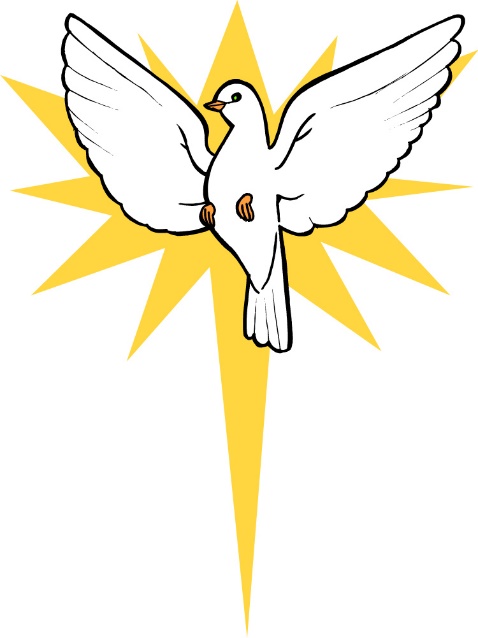 The Body is Like MaryThe body is like Mary, and each of us has a Jesus inside.
Who is not in labour, holy labour? Every creature is.See the value of true art, when the earth or a soul is in
the mood to create beauty;for the witness might then for a moment know, beyond
any doubt, God is really there within,so innocently drawing life from us with Her umbilical
universe – infinite existence …though also needing to be born. Yes, God also needs
to be born!Birth from a hand’s loving touch. Birth from a song,
from a dance, breathing life into this world.The body is like Mary, and each of us, each of us has
a Christ within.Mevlana Jalaluddin Rumi (translated by Daniel Ladinsky)From Three Songs of MaryO OriensO come, O come Emmanuelwithin this fragile vessel here to dwell.O Child conceived by heaven’s powergive me thy strength: it is the hour.O come, thou Wisdom from on high;like any babe at life you cry;for me, like any mother, birthwas hard, O light of earth.O come, O come, thou Lord of might,whose birth came hastily at night,born in a stable, in blood and painis this the king who comes to reign?O come, thou Rod of Jesse’s stem,the stars will be thy diadem.How can the infinite finite be?Why choose, child, to be born of me?O come, thou key of David, come,open the door to my heart-home.I cannot love thee as a king –so fragile and so small a thing.O come, thou Day-spring from on high:I saw the signs that marked the sky.I heard the beat of angels’ wingsI saw the shepherds and the kings.O come, Desire of nations, besimply a human child to me.Let me not weep that you are born.The night is gone. Now gleams the morn.Rejoice, rejoice, Emmanuel,God’s Son, God’s Self, with us to dwell.		Madeleine L’Engle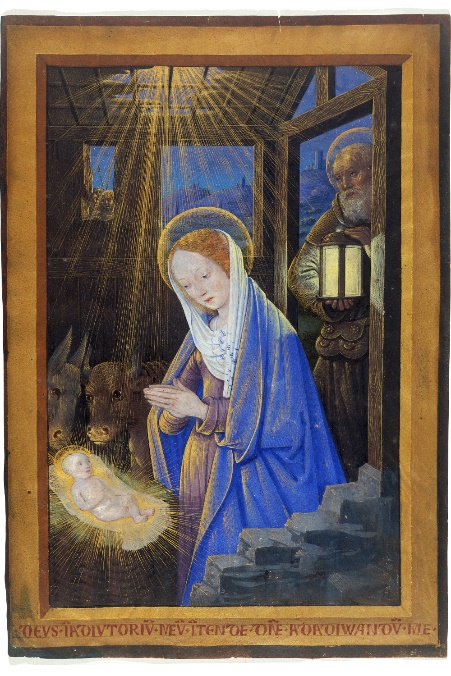 SourcesBozarth, The Rev. Dr. Alla Renée in Women’s Uncommon Prayers: Our Lives Revealed, Nurtured, Celebrated; Elizabeth Geitz, Marjorie A. Burke, and Ann Smith, ed. Harrisburg, PA, Morehouse Publishing, 2000, pp. 287-288.Carlisle, Thomas John Carlisle. Beginning with Mary: Women of the Gospels in Portrait. Grand Rapids, MI., William B. Eerdmans Publishing Company, 1986; pp. 2, 3, 6.Donne, John. “University of Dayton: All About Mary.” Online. 11/6/20019. <https://udayton.edu/imri/mary/p/poems-by-john-donne.phpKenyon, Jane in Watch for the Light: Readings for Advent and Christmas; Maryknoll, New York, Orbis Books, 2004, pp. 118-119.L’Engle, Madeleine. The Ordering of Love: The New & Collected Poems of Madeleine L’Engle. Colorado Springs, CO., Waterbrook Press, 2005; pp. 153, 231-233, 236–240. McDonnell, Kilian. “University of Dayton: All About Mary.” Online. 11/6/20019 <https://udayton.edu/imri/mary/p/poems-by-kilian-mcdonnell.php>Merton, Thomas. “University of Dayton: All About Mary.” Online. 11/6/2019.  <https://udayton.edu/imri/mary/p/poems-by-thomas-merton.php>Moore, Daniel Abdal-Hayy. “The Ecstatic Exchange.” Online. 2007. 11/4/2019. <https://www.ecstaticxchange.com/2012/12/25/poem-five-short-meditations-on-the-virgin-mary/>  Norris, Kathleen, Journey: New and Selected Poems 1969-1999. Pittsburgh, PA., University of Pittsburgh Press, 2001; pp. 85, 96.Rumi, Mevlana Jalaluddin (translation by Daniel Landinsky). “sufispirit.” Online. 11/4/2019. <http://sufispirit.com.au/feature/rumi-sufi-poetry-body-like-mary/>Weems, Ann. Kneeling in Bethlehem: Poetry for Advent and Christmas. Louisville, KY., Westminster John Knox Press, 2010; pp. 25, 59-60. Winter, Miriam Therese. WomanWord: A Feminist Lectionary and Psalter – Women of the New Testament. New York, New York, Crossword Publishing Co., 1992, p. 15. IllustrationsDec. 2: Detail of Mary from Fresco,. Monastery Gracanica, Serbia, 1318-1320Dec. 4: Virgin in Cloud of Angels with Saints Barbara & Catherine, The Porcher Hours, 1500; J. Paul Getty Museum, Los AngelesDec. 5: Annunciation Triptych (center panel), Mérode Altarpiece, workshop of Robert Campin, 1427-1432, Metropolitan Museum of ArtDec. 7: Annunciation, Giovanni Bellini, ca. 1500, Gallery of Accademia, VeniceDec. 9: Annunciation, Henry Ossawa Tanner, 1898, Philadelphia Museum of ArtDec. 11: Annunciation (detail), Simone Martini & Lippo Memmi, 1333, Uffizi Gallery, Florence, ItalyDec. 12: The Windsock Visitation, Mickey McGrath, OSFS, 1995, Visitation Monastery of MinneapolisDec. 13: Le magnificat, James Tissot, 1886-94, Brooklyn Museum.. Dec. 14: Mary’s Song, Julie Lonneman, 2008. Online<http://julielonneman.blogspot.com/2008/12/marys-song_20.html>Dec. 15: Behold the Lamb of God, Walter Rane. Online <https://www.churchofjesuschrist.org/media-library/images/walter-rane-nativity-183368?lang=eng> Dec. 16: Nativité, Maurice Denis, 1894, Musée des St. Augustins, Toulouse, FranceDec. 17: The Adoration of the Magi, ca. 1520, Netherlandish (Antwerp Mannerist) Painter, Metropolitan Museum of Art Dec. 19: Persian miniature of Mary and Isa (Jesus), prior to 20th centuryDec. 20: The Flight into Egypt, Henry Ossawa Tanner, 1923, Metropolitan Museum of ArtDec. 24: Nativity from The Book of Hours of Louis XII, 1499, Jean Bourdichon